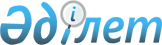 2015 жылға мектепке дейінгі тәрбие мен оқытуға мемлекеттік білім беру тапсырысын, жан басына шаққандағы қаржыландыру және ата-ананың ақы төлеу мөлшерін бекіту туралы
					
			Күшін жойған
			
			
		
					Батыс Қазақстан облысы Казталов ауданы әкімдігінің 2015 жылғы 19 наурыздағы № 90 қаулысы. Батыс Қазақстан облысының Әділет департаментінде 2015 жылғы 22 сәуірде № 3898 болып тіркелді. Күші жойылды - Батыс Қазақстан облысы Казталов ауданы әкімдігінің 2016 жылғы 15 қаңтардағы № 19 қаулысымен      Ескерту. Күші жойылды - Батыс Қазақстан облысы Казталов ауданы әкімдігінің 15.01.2016 № 19 қаулысымен.

      Қазақстан Республикасының 2001 жылғы 23 қаңтардағы "Қазақстан Республикасындағы жергілікті мемлекеттік басқару және өзін-өзі басқару туралы" және 2007 жылғы 27 шілдедегі "Білім туралы" Заңдарын басшылыққа ала отырып, аудан әкімдігі ҚАУЛЫ ЕТЕДІ:

      1. Қосымшаға сәйкес 2015 жылға мектепке дейінгі тәрбие мен оқытуға мемлекеттік білім беру тапсырысын, жан басына шаққандағы қаржыландыру және ата-ананың ақы төлеу мөлшері бекітілсін.

      2. Казталов ауданы әкімі аппаратының басшысы (М. Құсайынов) осы қаулының әділет органдарында мемлекеттік тіркелуін, "Әділет" ақпараттық-құқықтық жүйесінде және бұқаралық ақпарат құралдарында оның ресми жариялануын қамтамасыз етсін.

      3. Казталов ауданы әкімдігінің 2014 жылғы 20 маусымдағы "2014 жылға мектепке дейінгі тәрбие мен оқытуға мемлекеттік білім беру тапсырысын, жан басына шаққандағы қаржыландыру және ата-ананың ақы төлеу мөлшерін бекіту туралы" № 196 қаулысының (Нормативтік құқықтық актілерді мемлекеттік тіркеу тізілімінде 2014 жылы 25 шілдеде № 3597 тіркелген, 2014 жылғы 2 тамыздағы "Ауыл айнасы" газетінде жарияланған) күші жойылды деп танылсын.

      4. Осы қаулының орындалуын бақылау аудан әкімінің орынбасары З. Мажитоваға жүктелсін.

      5. Осы қаулы алғашқы ресми жарияланған күнінен бастап қолданысқа енгізіледі.

 2015 жылға мектепке дейінгі тәрбие мен оқытуға мемлекеттік білім беру 
тапсырысын, жан басына шаққандағы қаржыландыру және ата-ананың 
ақы төлеу мөлшері
					© 2012. Қазақстан Республикасы Әділет министрлігінің «Қазақстан Республикасының Заңнама және құқықтық ақпарат институты» ШЖҚ РМК
				
      Аудан әкімінің 

      міндетін атқарушы

Н. Құтхожин
Казталов ауданы әкімдігінің 
2015 жылғы 19 наурыздағы 
№ 90 қаулысына 
қосымша № 

Мектепке дейінгі тәрбие және оқыту ұйымдарының әкімшілік аумақтық орналасуы

Мектепке дейінгі тәрбие және оқыту ұйымдарының атауы

Мектепке дейінгі тәрбие және оқыту ұйымдарының тәрбиеленушілер саны

Ай сайын 1 тәрбиеленушіге мемлекеттік білім беру тапсырысы (теңге)

Мектепке дейінгі ұйымдарда қаржыландырудың жан басына шаққанда бір айдағы мөлшері (теңге)

Мектепке дейінгі ұйымдар ата-ананың 1 айдағы ақы төлеу мөлшері (теңге)

балабақша (жергілікті бюджет)

балабақша (жергілікті бюджет)

балабақша (жергілікті бюджет)

балабақша (жергілікті бюджет)

балабақша (жергілікті бюджет)

балабақша (жергілікті бюджет)

балабақша (жергілікті бюджет)

1

Казталов ауданы, Жалпақтал ауылы

"Казталов ауданы әкімдігі Казталов ауданының білім беру бөлімінің "Ертегі" бөбекжайы" мемлекеттік коммуналдық қазыналық кәсіпорны

140

19136

19136

3000

2

Казталов ауданы, Талдыапан ауылы

"Казталов ауданы әкімдігі Казталов ауданының білім беру бөлімінің "Балбөбек" бөбекжайы" мемлекеттік коммуналдық қазыналық кәсіпорны

50

39275

39275

3500

3

Казталов ауданы, Жалпақтал ауылы

"Казталов ауданы әкімдігі Казталов ауданының білім беру бөлімінің "Балдәурен" бөбекжайы" мемлекеттік коммуналдық қазыналық кәсіпорны

140

20643

20643

4000

4

Казталов ауданы, Ақпатер ауылы

"Казталов ауданы әкімдігі Казталов ауданының білім беру бөлімінің "Балапан" балабақшасы" мемлекеттік коммуналдық қазыналық кәсіпорны

50

26382

26382

3000

5

Казталов ауданы, Жаңажол ауылы

"Казталов ауданы әкімдігі Казталов ауданының білім беру бөлімінің "Шаттық" бөбекжайы" мемлекеттік коммуналдық қазыналық кәсіпорны

75

24323

24323

3000

6

Казталов ауданы, Қошанкөл ауылы

"Казталов ауданы әкімдігі Казталов ауданының білім беру бөлімінің "Қарлығаш" бөбекжайы" мемлекеттік коммуналдық қазыналық кәсіпорны

50

26167

26167

3500

7

Казталов ауданы, Бостандық ауылы

"Казталов ауданы әкімдігі Казталов ауданының білім беру бөлімінің "Айгөлек" бөбекжайы" мемлекеттік коммуналдық қазыналық кәсіпорны

90

21586

21586

4000

8

Казталов ауданы, Казталов ауылы

"Казталов ауданы әкімдігі Казталов ауданының білім беру бөлімінің "Ақбота" бөбекжайы" мемлекеттік коммуналдық қазыналық кәсіпорны

50

31766

31766

3600

9

Казталов ауданы, Казталов ауылы

"Казталов ауданы әкімдігі Казталов аудандық білім бөлімінің "Жадыра" балалар бақшасы" Казталов аудандық мемлекеттік коммуналдық қазыналық кәсіпорны

50

31245

31245

3000

10

Казталов ауданы, Қайыңды ауылы

"Казталов ауданы әкімдігі Казталов ауданының білім беру бөлімінің "Балдырған бөбекжайы" мемлекеттік коммуналдық қазыналық кәсіпорны

50

28678

28678

3500

11

Казталов ауданы, Қараоба ауылы

"Казталов ауданы әкімдігі Казталов ауданының білім беру бөлімінің "Арай" балабақшасы" мемлекеттік коммуналдық қазыналық кәсіпорны

50

23921

23921

3600

балабақша (республикалық бюджет)

балабақша (республикалық бюджет)

балабақша (республикалық бюджет)

балабақша (республикалық бюджет)

балабақша (республикалық бюджет)

балабақша (республикалық бюджет)

балабақша (республикалық бюджет)

12

Казталов ауданы, Әжібай ауылы

"Казталов ауданы әкімдігі Казталов ауданының білім беру бөлімінің "Ақтілек" бөбекжайы" мемлекеттік коммуналдық қазыналық кәсіпорны

50

28458

28458

3500

13

Казталов ауданы, Тереңкөл ауылы

"Казталов ауданы әкімдігі Казталов ауданының білім беру бөлімінің "Жігер" бөбекжай-балабақшасы" мемлекеттік коммуналдық қазыналық кәсіпорны

35

42300

42300

4000

14

Казталов ауданы, Болашақ ауылы

"Казталов ауданы әкімдігі Казталов ауданының білім беру бөлімінің "Жұлдыз" балабақшасы" мемлекеттік коммуналдық қазыналық кәсіпорны

36

41954

41954

3600

15

Казталов ауданы, Қарасу ауылы

"Казталов ауданы әкімдігі Казталов ауданының білім беру бөлімінің "Ақжелкен" бөбекжай-балабақшасы" мемлекеттік коммуналдық қазыналық кәсіпорны

50

30395

30395

3000

16

Казталов ауданы, Казталов ауылы

"Казталов ауданы әкімдігі Казталов ауданының білім беру бөлімінің "Нұрбалапан" бөбекжай-балабақшасы" мемлекеттік коммуналдық қазыналық кәсіпорны

280

22098

22098

4000

